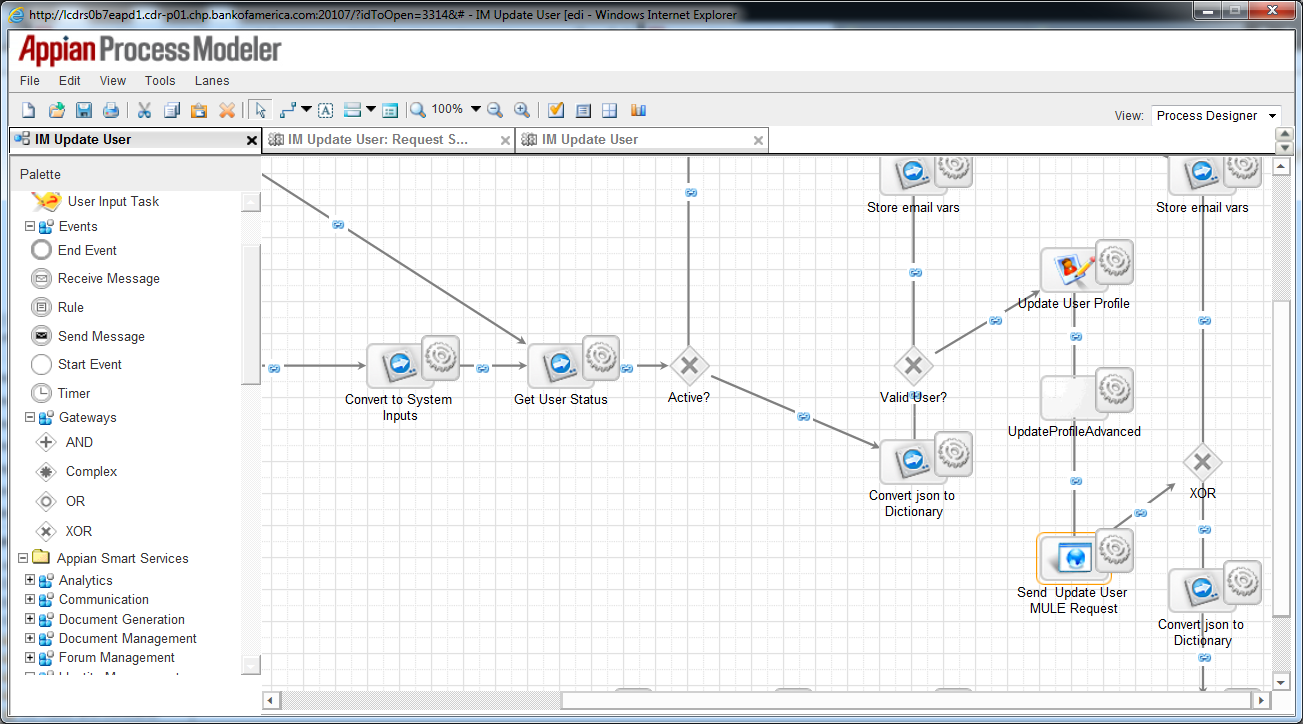 We are not able to open any Send Http Request node in the process model .